		NEW PATIENT REGISTRATION FORM 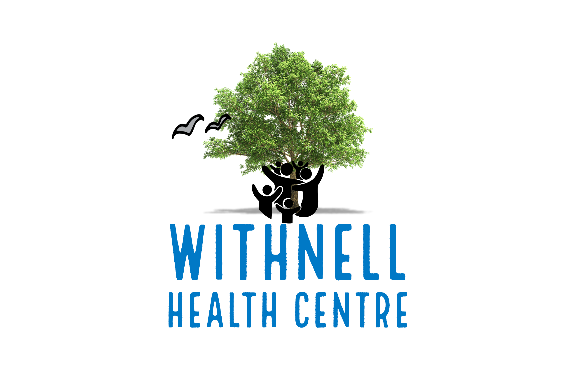 Title:					       Forename				   Surname:			Previous surname:			     	        	Address & Postcode:Gender:Date of birth:				          Age: Place of birth:Contact number: Email Address:				NHS Number: 	           	          Do you consent to receive SMS/E-Mail messages from Withnell Health Centre?  Height:			Weight:			Smoker:  Y  or   N      if Y, how many per day?     			Cigarettes/   Pipe/   Cigar/   Vape Alcohol:  Y  or   N      if Y, how much per week?                          Beer/   Wine/   Spirits                          Ethnicity: Please Circle from the following….White British	Black British	British   Asian 	 Chinese   Indian   Pakistani	Bangladeshi    Black African Black Caribbean   Black    Vietnamese   Other non-mixed ethnicity   Other mixed origin ethnicity  Other…please specify ____________Occupation:       				Who lives with you:      Do you have a Carer/ are you a carer?: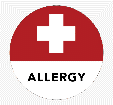 Please list any Allergies you have:Nominated pharmacy ………………………………………………………………………………………... Postcode………………………IF YOU ARE ON REGULAR MEDICATION: PLEASE CONFIRM THAT YOU HAVE AT LEAST 1 MONTH SUPPLY BEFORE REGISTERING TO ALLOW FOR THE REGISTRATION PROCESS To help us trace your medical records please provideYour previous UK address: …………………………………………………….   Postcode………………………Your previous Doctors Name & Address: ………………………………………………………………………………………… Postcode………………………Patient signature: ____________________________   Date: ____________Health checkA Health check with our Practice nurse is available for people who are aged 40 to 74, who do NOT have any of the following pre-existing conditions:Heart disease			High blood pressure (hypertension)Atrial fibrillationTransient ischaemic attackInherited high cholesterol (familial hypercholesterolemia)Heart failureChronic Kidney diseaseDiabetesPeripheral arterial diseaseStrokeCurrently being prescribed statins to lower cholesterolPrevious checks have found that you have a 20% or higher risk of getting cardiovascular disease over the next 10 yearsAre you eligible:   Y or NThis check is designed to spot early signs of Stroke, Kidney disease, Heart disease, Type 2 Diabetes orDementia. As we get older, we have a higher risk of developing one of these conditions. This NHS Health check helps find ways to lower this risk.Our receptionists will be in contact with you to book this appointment if you’re eligible.Physical examinationIf you wish to have a physical examination, please contact us to arrange this appointment. The nurse will check your height, weight & Blood pressure. A specimen of urine will also be tested.  Sterile urine containers are available at reception.Please detail your first UK address where registered with a GP:……………………………………………………………………………………………………………………………..If previously registered in UK, date of leaving: ______/______/______Date you first came to live in the UK:  ______/______/______Which armed forces: ……………………………………………………………………………………………………Address before enlisting:  …………………………………………………………………………………………………………………………………………………………… Postcode: ………………………………………………….Service/personnel Number: ………………………….  Enlistment Date:  _____/______/______